Question / Sujet xxxxxxxx ?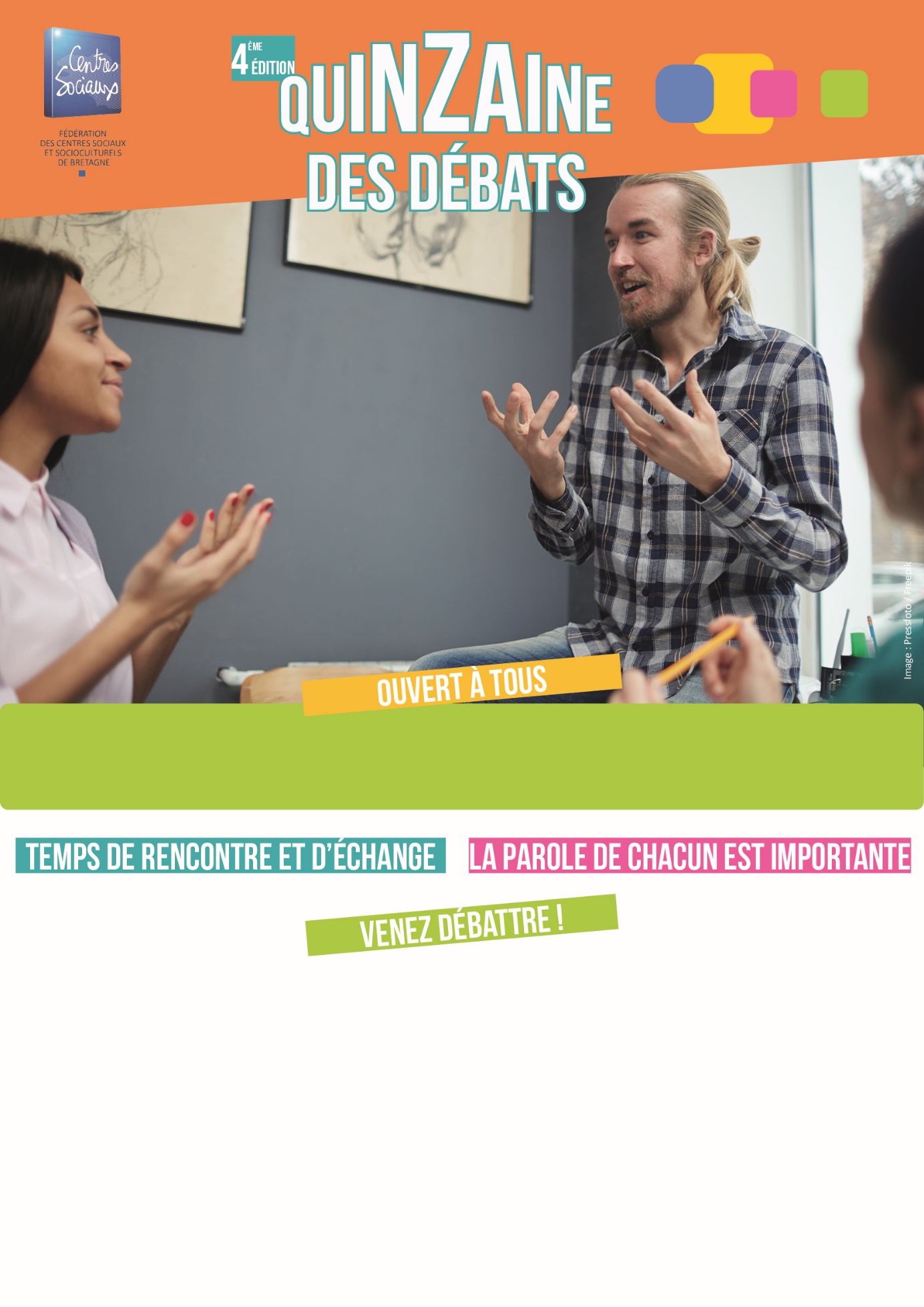 JOUR XX MOIS 2020 de XXh à XXhAu centre social XXXXXXXX,Adresse, CommuneLogo du centre				Inscrivez-vous auprès de xxxxxx ou appelez au 02 xx xx xx xx